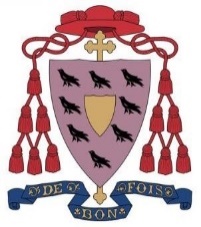 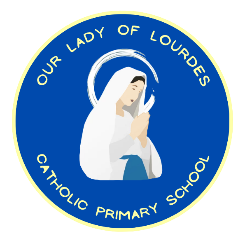 As unique children of God we love, learn, grow and inspire.Let your light shine. Our Lady of Lourdes Catholic Primary SchoolPERSON SPECIFICATION POST TITLE: 	Class Teacher   	 GRADE:  	       MPS to UPS3ESSENTIAL DESIRABLE METHOD OF ASSESSMENT Educational Attainment Qualified Teacher StatusEvidence of keeping abreast of recent education developments through recent CPDGood standard of English/MathsApplication Form Certificates Work Experience Teaching experience in Key stage 2Experience of working successfully and co-operatively as a member of a teamPrevious experience of:Leadership of a curriculum areaExperience of using the outdoor environment to enhance teaching and learningApplication Form Interview References Knowledge/ Skills/ Aptitudes Able to demonstrate high standards of classroom practice Able to communicate well orally and in writing in a variety of situations Thorough knowledge of the National CurriculumClear understanding of how children learn and awareness of effective teaching strategies for personalised learningCompetent ICT skills, including effective use of new technologiesAn ability to effectively implement procedures for managing and promoting positive behaviour amongst pupilsAbility to create a safe, happy, challenging and effective learning environmentClear understanding of current safeguarding legislation and a commitment to implementing these in schoolAwareness and an understanding of recent developments in education Willingness to undertake additional relevant trainingApplication FormInterview References ObservationDispositionCommitted to promoting the Catholic ethos of the schoolAble to readily establish positive relationships with parents, staff and childrenEnthusiasm and commitmentFlexible to meet the needs of the school and childrenA desire to play a full and active part in the life of the schoolCommitted to the principles of equality and diversity  Practising CatholicInterview References Circumstances Fully supported in referencesEnhanced clearance from the Disclosure and Barring service DBS Check References